Memory Lane Home Living Inc.Living Well with DementiaFebruary 12th, 2019Andrea UbellDirector Programs & Client Services Alzheimer’s Society of York Region240 Edward StreetAurora, ONAttention Andrea:Re:  Donation for $430.00 from ConferencesAttached please find a cheque in the amount of $430 raised for the Alzheimer’s Society of York Region in recognition of your organization’s contributions for Dementia. This amount includes $220 from the “What in the World is going on with Dementia?” in September 2018, and most recently $210 from the “Living Well Luncheon” held on January 25th, 2019. Memory Lane Home Living Inc. was thrilled that between both conferences we were able to reach politicians and over 160 people who gain a better understanding of dementia, and the valuable contributions your organization makes to those on the journey.  Betty and Fred Beaton validated this as they spoke of their gratitude to the guidance and assistance the Alzheimer’s Society has provided to them on their journey. Betty will tell you that it was the Alzheimer’s Society that helped her regain her writing skills by showing her some simple daily cognitive exercises!   As I have mentioned in a previous letter to you, we at Memory Lane Home Living Inc. are striving to host an event each year in January at a different city/town location within York Region, in a continued effort to educate and create awareness of living well with dementia at the community level.Sincerely,Mona LancasterMemory Lane Home Living Inc.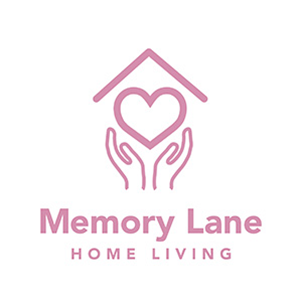 